	  POINT ACTIONS JEUNES 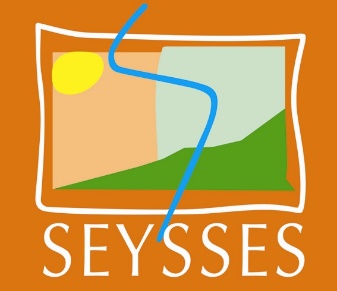      CALENDRIER des INSCRIPTIONS                     Année 2021Vous devez inscrire vos enfants aux activités du mois, en complétant le coupon d’acceptation et en nous le retournant pendant les périodes indiquées ci-dessous : De préférence par mail (paj@mairie-seysses.fr) Auprès des animateurs du PAJ durant les temps d’ouverture (Mercredis et Samedis) En déposant votre coupon dans la boîte aux lettres du Service Jeunesse et Sports (1 Allée Marcel Pagnol)                                                                                                                                                     L’équipe du PAJ TEMPS D’ACCUEILS     Mercredis / Samedis / Vacances PERIODE D’INSCRIPTION Mois de janvier Du 02 au 08 Décembre 2020 Mois de février et Vacances d’Hiver du lundi 15 au vendredi 26 février 2021  Du 05 au 12 Janvier 2021Mois de mars Du  02 au 09  Février 2021Mois d’avril et Vacances de Printemps du lundi 19 au vendredi 30 avril 2021Du 02 au 09 Mars 2021Mois de mai Fermeture semaine 19 du 10/05 au 14/05/2021 Du 06  au 13 Avril 2021Mois de juin Du  04  au 11 Mai 2021Mois de juillet et Vacances d’Eté  du mercredi 07 au vendredi 23 juillet 2021 Fermeture du Lundi 27 juillet jusqu’au Lundi 31 Août 2021 Du  08 Juin au 15 Juin 2021Mois de septembre Du 01 au 13 Juillet 2021Mois d’octobre et Vacances d’Automnedu lundi 18 au vendredi 29 octobre 2021 Du 07 au 14 Septembre 2021Mois de novembre Du 05 au 12 Octobre  2021Mois de décembre Fermeture pendant les vacances de Noël Du 02 Novembre au 09 Novembre 2021  